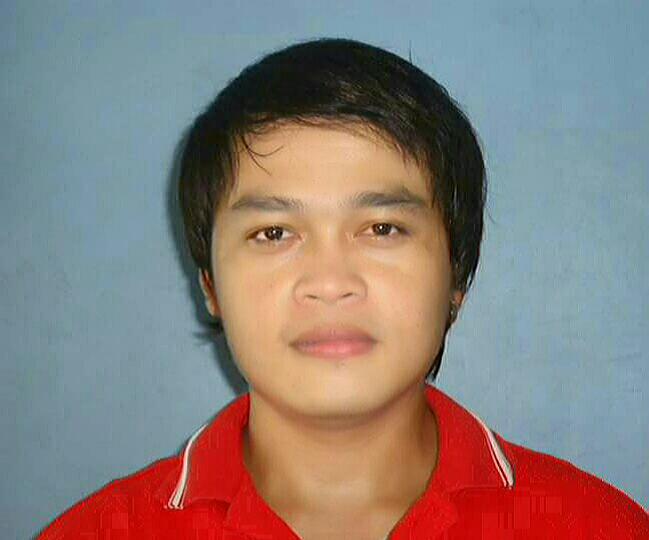 DOMANAIS			Domanais.379264@2freemail.com C/o- +971505891826Position applying for: Customer Service Representative/Biller/Call Center Agent_____________________________________________________________________________________JOB OBJECTIVE:To be able to work and do my best job, one that is suited to my skills, talent and experience, and to be of service in my full ability for the benefit of my employer.PERSONALDETAILSNationality:FilipinoMarital Status:SingleVisa Status:Visit VisaLanguage:English / TagalogEDUCATIONAL BACKGROUNDTertiary			Far Eastern University	2003 - 2007				Nicanor Reyes St., Sampaloc Manila				Bachelor of Science in NursingSecondary			The Sisters of Mary School		1997-2001				Bo. Biga, Silang, Cavite  PhilippinesPrimary			Gogon Elementary School		1991-1997				Gogon, Prieto-Diaz Sorsogon, PhilippinesVocational			The Sisters of Mary School		1997-2001				Bo. Biga, Silang, CaviteAutomotive Technology		350 hrsComputer Technology		150 hrsMechanical Technology		500hrsSKILLS	Excellent  Computer KnowledgeExcellent  Typing SkillsFluent in written  and oral   English communicationWORK EXPERIENCESCustomer Service Representative	                        IBEX Global Philippines          			June, 2015 – April, 2017		Parañaque City, PhilippinesCreate Snippets for clients’ services and productsand posted it online.                        Teletech Philippines          			March, 2013 – June, 2015		Mandaluyong City, PhilippinesHelp customers resolve billing concerns, create new accounts, and set appointment for service issues.Assist customers on selecting best mobile plan.Sitel Philippines          			August, 2010 –March, 2013		Emerald Ave., Ortigas,  Pasig City  PhilippinesAssist and communicate with customers through chatHelp customers decide on what package / service to orderAssist customers in placing the order online		Transcom International         	March, 2008 –September, 2010		Ortigas, Pasig CityProcess  payment and resolve billing/service issuesAssist customers in selecting services that best suits themPerform basic service trouble shooting steps and scheduled an appointment with the technician.Teleperformance			September – December 2007		Shaw blvd., Mandaluyong CityAssist queries from credit card holdersSolve customer’s issues and concerns regarding monthly bills and paymentsAnswer questions regarding credit card informationProvide a hundred percent customer satisfaction